109年雲林縣手搖自行車體驗營～〝逆風飛翔，搖曳百里〞  熱情活潑的夏日即將到來，相約一起來騎乘手搖自行車，享受青春與汗水，一起創造夏之回憶。一、活動集合地點北港中心勤勞會館：雲林縣北港鎮新街里新東街33巷8-3號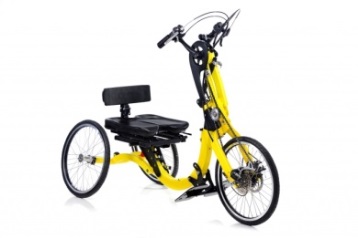 二、活動目的(1)提供身心障礙民眾參與運動休閒之機會。(2)藉由參與手搖車建立自信心，展現自我。三、報名注意事項	(1)報名人數:限額20位。自即日起額滿截止或報名至109/5/22為止	(2)需自備腳踏車安全帽、手套、口罩	(3)提供午餐與保險。(4)報名費免負擔。(5)參與認證：證書費300元。備註：本次活動最大特色，加入手搖自行車認證。以利日後「個人」租借手搖自行車之依據喔。有任何活動相關問題及報名專線，請洽:本會05-7827433林社工四、活動期程*109年雲林縣手搖自行車體驗營活動報名表-------------------------------------------------------------------------------------場次內容日期出發時間路線第一場基礎培訓109/6/6(六)0930-1530講師授課第二場基礎培訓實作109/6/7(日 )0930-1130北港巡禮第三場短程訓練109/6/13(六)0930-1130水林通天府第四場中程訓練109/6/14(日)0930-1330四湖參天宮第五場長程訓練109/7/4(六)0930-1530口湖滯洪池第六場長程訓練(認證術科)109/7/18(六)0930-1630嘉義蒜頭姓名身分證連絡電話輔具需求參與認證備註□自備□是□否□是
□已收費□否